Colegio Nuestro Tiempo R.B.D : 14.507-6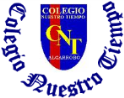 Programa de Integración EscolarEducadora Diferencial: Vania Maltrain Caro Guía Trabajo cognitivo 7° BásicoSemana 7Objetivo: Desarrollar el pensamiento creativo Las actividades deben ser realizadas en el cuaderno de lenguaje y comunicación. Vamos a  redactar una historia sobre un amigo(a). (ejemplo; como se llama, donde nos conocimos, que nos gusta hacer juntos, que música nos gusta, que tan importante es mi amigo para mí, que extraño de él o ella, Entre otros.)  En tu cuaderno o una hoja de block vamos a crear frases sobre la amistad, puedes incluir dibujos. A cada letra de la palabra amistad debes crearle una frase. Guíate por el ejemplo de la letra S. 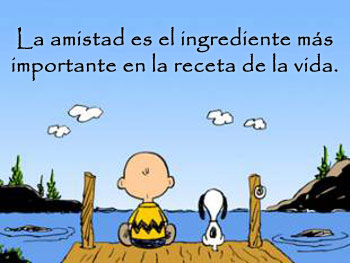 AMIS   siempre pienso en verte, y juntarnos a conversarTAD